РЕШЕНИЕ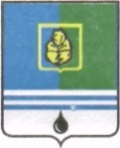 ДУМЫ ГОРОДА КОГАЛЫМАХанты-Мансийского автономного округа - ЮгрыОт «02» февраля 2022г.								№62-ГД О признании утратившими силу некоторых решений Думы города Когалыма В соответствии с Федеральным законом от 07.02.2011 №6-ФЗ «Об общих принципах организации и деятельности контрольно-счетных органов субъектов Российской Федерации и муниципальных образований», статьей 29 Устава города Когалыма, Дума города Когалыма РЕШИЛА:1. Признать утратившими силу следующие решения Думы города Когалыма:1.1. решение Думы города Когалыма от 11.03.2012 №126-ГД               «Об утверждении Регламента Контрольно-счетной палаты города Когалыма»;1.2. решение Думы города Когалыма от 23.06.2021 №580-ГД                  «О внесении изменения в решение Думы города Когалыма от 11.03.2012         №126-ГД».2. Опубликовать настоящее решение в газете «Когалымский вестник».ПредседательГлаваДумы города Когалымагорода Когалыма_____________  А.Ю.Говорищева_____________ Н.Н.Пальчиков